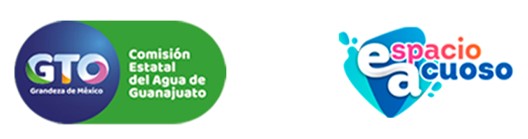 NOMBRE DEL PROYECTO DE INVESTIGACIÓNNombres de autores o autorasInstitución académicaÍNDICE DE CONTENIDOS1.	Marco teórico.	22.	Planteamiento del problema.	33.	Justificación.	34.	Objetivos.	3Objetivo general.	3Objetivos específicos.	35.	Metodología.	46.	Resultados.	47.	Viabilidad.	4Bibliografía.	4Marco teórico.Revisión de literatura en relación con el estado del conocimiento sobre el tema a estudiar y la perspectiva teórica desde la cual se aborda el estudio.En esta sección se hace mención de los antecedentes, estado del arte o estado de la técnica.Planteamiento del problema.Revisión bibliográfica para plantear el problema a partir de un marco teórico y metodológico de trabajo. Se sugiere:Plantear el problema en forma clara, lógica y precisa, evitando que los conceptos y los términos sean vagos y ambiguos,Ubicar el problema en forma empírica, conceptual, metodológica.Problema concreto.No deben plantearse problemas sin solución.(Maya Esther 2014)Justificación.Razones por las cuales se elige un determinado tema:El interés que el tema pueda tener para el grupo al que afecta el problema.Oportunidad que ofrece para probar la eficacia de nuevas técnicas.Se dispone de información más reciente o distinta de la que sirvió de base al estudio anterior.El hecho de que un tema sea materia de controversia indica la relevancia que éste tiene para la comunidad.Se pretende dar solución a una problemática detectada.(Maya Esther 2014)Es recomendable detallar la o las alternativas existentes de solución al problema y el porqué de la necesidad de realizar este proyecto.Explicar claramente cómo es que el proyecto contribuirá a resolver el problema.Un aspecto relevante que deberás plantear y describir ampliamente, es el impacto social que pudiera darse al implementar tu propuesta ¿En qué beneficiará a la sociedad? ¿En qué plazo? ¿Cómo la harás partícipe? ¿Cómo le darás a conocer tu propuesta y realizarás el seguimiento al involucramiento de la sociedad para la implementación y continuidad?Objetivos.Objetivo general.Hace referencia a o que se espera como resultado global del trabajo.Objetivos específicos.Son etapas intermedias para el logro del objetivo general.Deben señalar límites y alcances de la investigación.Deben de ser precisos, concretos, medibles y realistas.(Maya Esther 2014)Metodología.En esta sección se describen los pasos con que examinaremos si la evidencia es consistente con nuestro argumento y cómo podría aplicarse nuestra investigación (Busse y August 2021).La preparación transita por elegir métodos experimentales u observacionales. Esto es así porque al momento de plantear nuestra pregunta de investigación, también hacemos una elección metodológica (Kellstedt y Whitten 2018).Resultados.Es importante especificar los resultados que consideres más relevantes y representativos, así como tu visión general de toda tu propuesta. Para las categorías 1 y 3, las propuestas metodológicas experimentales que cuenten con pruebas de laboratorio, análisis de resultados, diagramas y prototipos a nivel digital o físico, obtendrán mayor puntaje. Para la categoría 2, las propuestas que se hayan implementado a nivel piloto o inicial y que incluyan evidencias fotográficas, estudios, diagnósticos, productos realizados o gestiones para su implementación, obtendrán mayor puntaje.Sólo en el caso de que la propuesta cuente con resultados sustanciales, se deberá hacer mención de las expectativas observables, no son otra cosa más que los elementos que se observan en la realidad y que nos permitirían afirmar que nuestra teoría tiene respaldo empírico (Robles Edwin Atilano 2022).Es importante mencionar en este apartado los recursos necesarios de vinculación, gestión, difusión y financieros para su implementación. En caso de requerir recurso financiero, desglosar presupuesto proyectado al 2023.Viabilidad.Factibilidad del estudio para llevarlo a la práctica por medio de su implementación.Bibliografía.Incluir al menos 15 referencias bibliográficas y citas en formato APA (Asociación Americana de Psicólogos).Autor. (Año de publicación.) Título en itálicas (edición). Lugar de publicación: EditorialEjemplo:Elgar, R. (1965). Introduction to the double bass (2nded.) Lussex: Raymond Elgar.Otras sugerencias para referenciación.Para referenciar los recursos consultados, puedes consultar el siguiente documento digital:https://normas-apa.org/wp-content/uploads/Guia-Normas-APA-7ma-edicion.pdfPara poder realizar referenciación online, te recomendamos los siguientes sitios web:https://www.scribbr.es/detector-de-plagio/generador-apa/https://www.citethisforme.com/apa/source-type